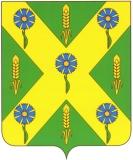 РОССИЙСКАЯ ФЕДЕРАЦИЯ                                                         ОРЛОВСКАЯ ОБЛАСТЬ                                 Новосильский  районный  Советнародных  депутатов303500Орловская обл., г. Новосиль ул.К.Маркса 16                                                                                                   т.2-19-59Р Е Ш Е Н И Е №  725      Принято районным Советом народных депутатов                             18 февраля  2016 года В соответствии Законом  Орловской области от 09.01.2008 № 736-ОЗ  «О муниципальной службе в Орловской области», Новосильский районный Совет народных депутатов РЕШИЛ:1. Утвердить следующий Реестр должностей муниципальной службы в Новосильском районе.1) Должности муниципальной службы  в администрации Новосильского района:категория  «руководители»:Высшая должность:первый заместитель главы администрациизаместитель главы администрацииГлавная должность:начальник отдела;категория «специалисты»:Ведущая должность:заместитель начальника отдела;заведующий сектором;Старшая должность:главный специалист;категория «обеспечивающие специалисты»:Старшая  должность:ведущий  специалист.2) Должности муниципальной службы в контрольном органе – Ревизионной комиссии Новосильского района:2.1. категория «специалисты»:Старшая должность:аудитор. 2. Признать утратившим силу решение Новосильского районного Совета народных депутатов от 23.10.2008 года № 181 «О Реестре должностей муниципальной службы в Новосильском районе»  3. Настоящее решение вступает в силу с момента официального опубликования.Председатель                                                           Глава Новосильского районарайонного Совета народных депутатов                _____________А.И. Шалимов _______________  Н.В. Тарасов                            «___»  __________2016 года «____»____________ 2016 годаРОССИЙСКАЯ ФЕДЕРАЦИЯ                                                         ОРЛОВСКАЯ ОБЛАСТЬ                                 Новосильский  районный  Советнародных  депутатов303500Орловская обл., г. Новосиль ул.К.Маркса 16                                                                                                      т.2-19-59Р Е Ш Е Н И Е       18 февраля 2016 года                                                    № 379 - РСВ соответствии Законом   Орловской области от 09.01.2008 № 736-ОЗ  «О муниципальной службе в Орловской области», Новосильский районный Совет народных депутатов РЕШИЛ:  1. Принять решение «О  Реестре должностей муниципальной службы в Новосильском районе».  2. Направить принятое решение главе Новосильского района для подписания и опубликования. 3. Контроль за исполнением принятого решения возложить на комиссию по законодательству и правовому регулированию.    Председатель районного Совета народных депутатов 	     Н.В.ТарасовО  Реестре должностей муниципальной службы в Новосильском районе О решении «О  Реестре должностей муниципальной службы в Новосильском районе»